КГУ  «Общеобразовательная школа №1 села Зеренда отдела образования по Зерендинскому району управления образования Акмолинской области».№ФИО педагога/тех.персоналаНаименование организации, должностьФото3*4Нагрузка и расписание№ приказа и дата назначенияКакую категорию имеет, приказ № дата присвоения, наличие сертификатовСведения о перевдижении по образовательным учреждениям (приказ об увольнении №, дата, куда был трудоустроен)1Такетов Ауелбек ДуйсенбековичКГУ  «Общеобразовательная школа №1 села Зеренда отдела образования по Зерендинскому району управления образования Акмолинской области».директор школы, учитель истории и право, основы бизнеса 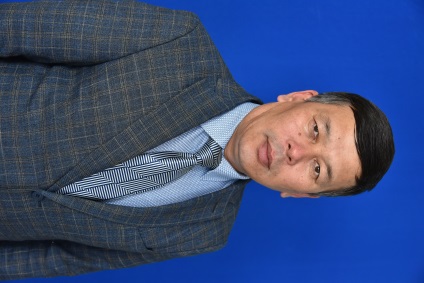 директор-1ст, 900-1300      1400-1800учитель истории – 9ч.Вт.-1040-1125        1505-1550       1655-1740Чт.- 1140-1225        1655-1740        1755-1840Пт.- 1040-1125        1605-1650        1655-1740№182 от 11.10.2021г.Педагог - исследователь (13.08.20г.№ 152 история и основы право)2Кенжебаев Сеилбек АмиржановичКГУ  «Общеобразовательная школа №1 села Зеренда отдела образования по Зерендинскому району управления образования Акмолинской области».заместитель директора по УВР, учитель  физической культуры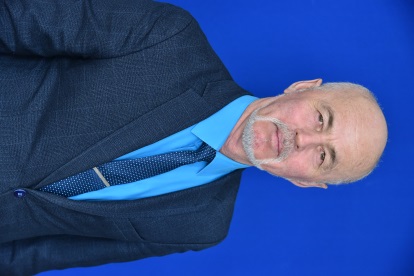 Зам.директора – 1ст,       900-1300      1400-1800учитель ФК- 9чПн.- 850-935        950-1035       1040-1125Ср.- 850-935        950-1035        1140-1225Пт.- 850-935        950-1035       1040-1125№1 от 13.01.2010г. Педагог-эксперт (02.07.21г. №153 физическая культура)3Касымов Дархан АскаровичКГУ  «Общеобразовательная школа №1 села Зеренда отдела образования по Зерендинскому району управления образования Акмолинской области». заместитель директора по УВР, учитель истории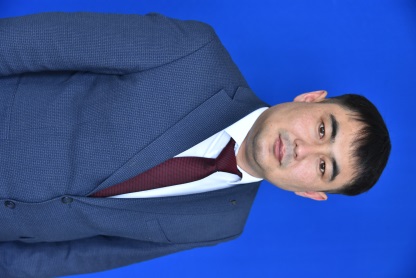 Зам.директора – 1ст, 900-13001400-1800учитель истории- 9чПн.- 950-1035       1140-1225Вт.- 850-935Ср.- 850-935        1040-1125        1140-1225Чт.- 1040-1125Пт.- 850-935        950-1035 Педагог-эксперт (30.06.23г. №98 ж/қ история)4Абдильманова Анар ЕркебековнаКГУ  «Общеобразовательная школа №1 села Зеренда отдела образования по Зерендинскому району управления образования Акмолинской области». Заместитель директора по УВР, учитель начальных классов  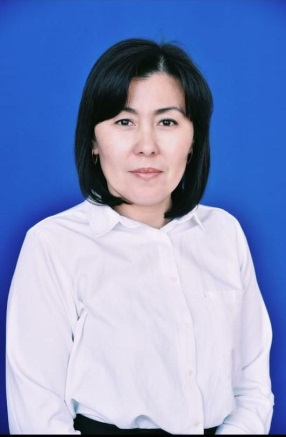 Зам.директора – 1ст, 900-13001400-1800учитель нач.кл- 9чПн.- 1505-1550Вт.- 1415-1500        1505-1550Ср.- 1505-1550        1605-1650Пт.- 1415-1500        1655-1740Педагог-эксперт (31.12.21г. №332нач.кл.) 5Бексеитова Анаргуль Мажитовна КГУ  «Общеобразовательная школа №1 села Зеренда отдела образования по Зерендинскому району управления образования Акмолинской области».учитель начальных классов 1 "Ә" зам.директора по ВР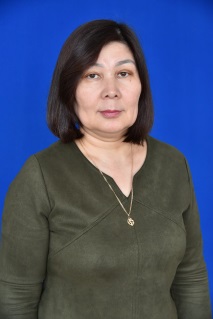 Зам.директора – 0.5 ст, 1400-1800Учитель нач.кл-18чПн. 8.00-10.45Вт. 8.00-10.45Ср.8.00-10.45Чт. 8.00-10.45Пт.8.00-10.45№82 02.09.2017Педагог-эксперт (14.08.20г. №144 начальные классы)6Абдильманова Куралай Сабыртаевна КГУ  «Общеобразовательная школа №1 села Зеренда отдела образования по Зерендинскому району управления образования Акмолинской области».учитель казахского языка и литературы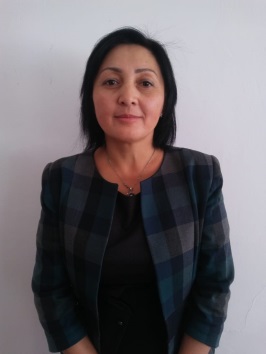 21чПн.- 800-845        1230-1315        1320-1405        1415-1500        1605-1650Вт.- 1230-1315        1655-1740        1755-1840Ср.-1040-1125        1230-1315      1320-1405      1655-1740      1755-1840Чт.- 1230-1315        1320-1405        1415-1500        1505-1550Пт.- 1140-1225        1320-1405        1415-1500        1655-1740№67 от 01.09.2007г.Педагог-эксперт (30.06.23г. №98 ж/қ  казахский язык и литература)7Тасенова Айгуль БайкеновнаКГУ  «Общеобразовательная школа №1 села Зеренда отдела образования по Зерендинскому району управления образования Акмолинской области».учитель казахского языка и литературы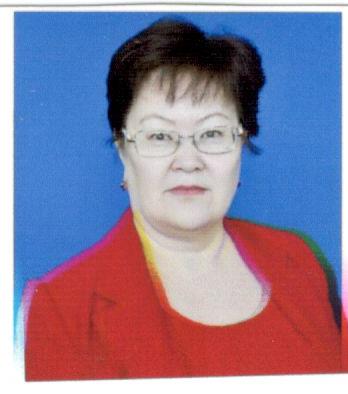 16чПн.- 850-935950-10351140-12251315-1400Вт.- 950-1035       1040-1125       1140-1225       1230-1315       1315-1400Ср.- 800-845        850-935        950-1035       1415-1500Чт.- 1040-1125       1140-1225       1230-1315Пт.- 1315-1400№88 от 10.08.1998 Педагог-эксперт (30.06.23г. №98 ж/қ  казахский язык и литература)8Катенова Бибигуль КенжигалиевнаКГУ  «Общеобразовательная школа №1 села Зеренда отдела образования по Зерендинскому району управления образования Акмолинской области».учитель казахского языка  и литературы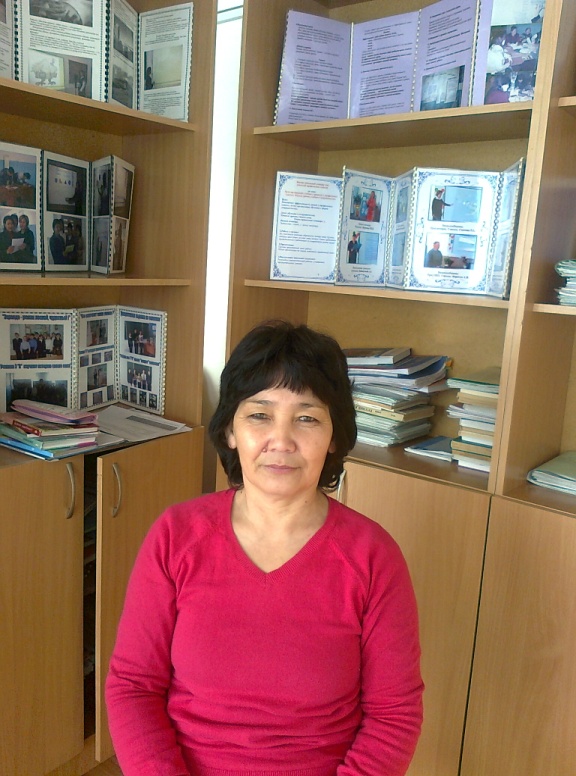 24чПн.- 800-845        850-935       1040-1125       1140-1225       1230-1315Вт.- 800-845        950-1035        1140-1225Ср.- 850-935        950-1035        1040-1125        1140-1225        1505-1550Чт.- 800-845        850-935        950-1035        1040-1125        1140-1225Пт.- 800-845        850-935        1415-1500№35 от 13.08.1993Педагог-эксперт (30.06.23г. №98 ж/қ  казахский язык и литература)9Курмангожина Айнур Сериковна КГУ  «Общеобразовательная школа №1 села Зеренда отдела образования по Зерендинскому району управления образования Акмолинской области».учитель казахского языка и литературы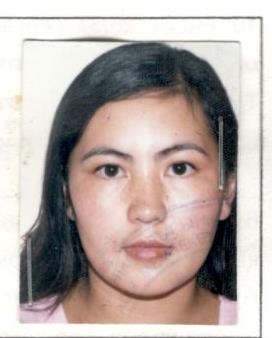 8чПн.- 1415-1500        1605-1650Вт.- 1505-1550Ср.- 1415-1500        1605-1650Чт.- 1415-1500Пт.-1505-1550       1605-1650№73 01.09.2007Педагог-эксперт (31.12.19г. №383 казахский язык и литература)10Бекенова Анара Мейрамовна КГУ  «Общеобразовательная школа №1 села Зеренда отдела образования по Зерендинскому району управления образования Акмолинской области».учитель казахского языка и литературы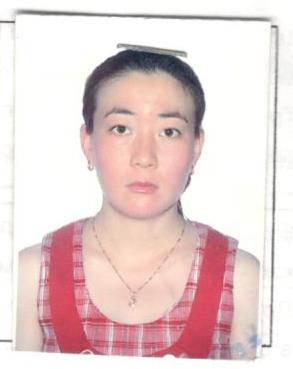 23чПн.- 950-1035       1010-1045       1320-1405      1415-1500      1505-1550      1655-1740Вт.-850-935      1230-1315      1655-1740Ср.- 800-845      1040-1125      1505-1550      1605-1650      1655-1740Чт.- 850-935        1755-1840Пт.- 1230-1315        1505-1550        1655-1740№29 01.09.2011 Педагог-модератор (14.06.21г. №65 казахский язык и литература)11Костанова Сауле Сайрановна учитель казахского языка и литературы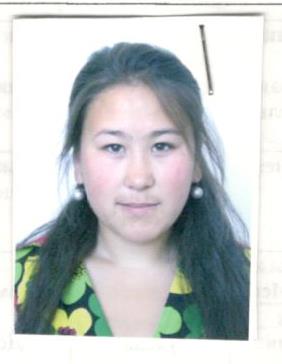 24чПн.- 840-915        1040-1125        1320-1405        1505-1550        1605-1650        1655-1740Вт.- 1140-1225       1230-1315       1415-1500Ср.- 930-1005        1230-1315        1320-1405        1415-1500        1655-1740Чт.- 950-1035       1320-1405       1505-1550Пт.- 1230-1315       1320-1405       1505-1550       1605-1650       1655-1740№26 01.09.2011 Педагог-модератор (14.06.21г. №65 казахский язык и литература)12Әміржан Фариза Жұмабекқызы КГУ  «Общеобразовательная школа №1 села Зеренда отдела образования по Зерендинскому району управления образования Акмолинской области».учитель казахского языка и литературы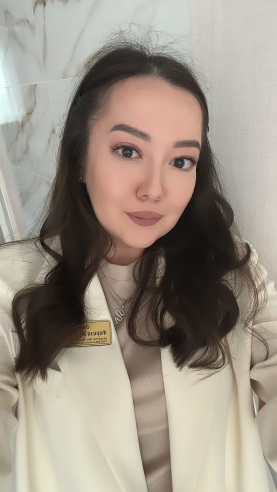 19чПн.- 850-935       1040-1125       1140-1225       1415-1500       1605-1650Вт.- 850-935      1040-1125      1140-1225      1605-1650Ср.- 850-935       1040-1125       1415-1500       1605-1650Чт.- 800-845       1230-1315       1505-1550       1655-1740№59 01.09.2020 Педагог-модератор (02.09.20г. №61 казахский язык и литература)13Бегайдар Тахмина БатырбекқызыКГУ  «Общеобразовательная школа №1 села Зеренда отдела образования по Зерендинскому району управления образования Акмолинской области».учитель казахского языка и литературы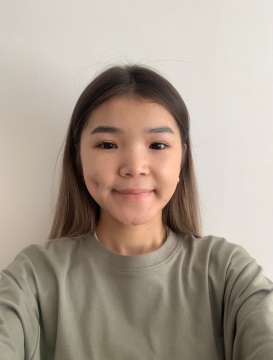 16чПн.- 840-9151010-10451140-12251505-15501605-1650Вт.- 1140-12451250-1320Ср.- 930-10051040-11251415-15001605-1650№81 01.10.2022б/к14Тасбулатова Вазифа АхметовнаКГУ  «Общеобразовательная школа №1 села Зеренда отдела образования по Зерендинскому району управления образования Акмолинской области».учитель русского языка и литературы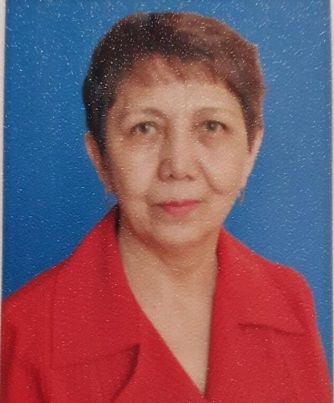 19чПн.  8.00-8.4510.40-11.2513.20-14.05Вт.8.50-9.359.50-10.3510.40.-11.25.13.20-14.0517.55-18.40Ср.10.40-11.2511.40-12.2516.05-16.50Чт.10.40.-11.2511.40-12.2516.05-16.50Пт. 8.00-8.4510.40-11.2513.20-14.05№83 01.09.2013Педагог - эксперт (18.07.19г. №197 рус. яз и лит)15Кенжеболатова Айгуль АбдыкапаровнаКГУ  «Общеобразовательная школа №1 села Зеренда отдела образования по Зерендинскому району управления образования Акмолинской области».учитель русского языка и литературы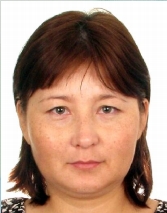 23чПн. 8.00-8.458.50-9.359.50-10.3511.40-12.25Вт. 8.00-8.458.50-9.359.50-10.3511.40-12.2514.15-15.0015.05.-15.50Ср. 8.00-8.458.50-9.3514.15-15.0015.05.-15.50Чт. 8.00-8.458.50-9.359.50-10.3511.40-12.2516.05-16.5016.55-17.40Пт. 8.00-8.459.50-10.3511.40-12.25№57 10.09.2012Педагог - эксперт (28.12.20г. №228 рус. яз и лит)16Бунина Валерия ЕвгеньевнаКГУ  «Общеобразовательная школа №1 села Зеренда отдела образования по Зерендинскому району управления образования Акмолинской области».учитель русского языка и литературы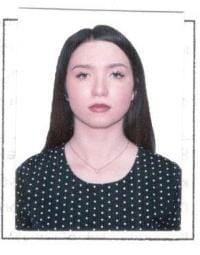 23чПн.:8.00-8.45 11.00-11.3012.30-13.1513.20-14.0515.05-15.5017.55-18.40Вт.:8.50-9.359.40-10.1010.20-10.5012.30-13.1513.20-14.0515.05-15.5016.05-16-50Ср.:10.40-11.2512.30-13.1513.20-14.0516.05-16.50Чт.:8.00-8.458.50-9.3515.05-15.5017.55-18.40Пт.:8.50-9.3510.40-11.2511.40-12.1013.20-14.0516.05-16.5017.55-18.40№62 01.09.2023 б/к17Тулгабекова Азиза РуслановнаКГУ  «Общеобразовательная школа №1 села Зеренда отдела образования по Зерендинскому району управления образования Акмолинской области».учитель русского языка и литературы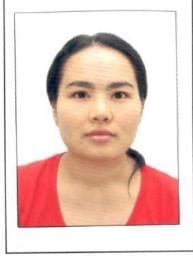 20чПн.11.40-12.25 12.30-13.15 13.20 - 14.05 16.05 - 16.50 Вт.11.40-12.25 12.30-13.15 13.20 - 14.05 Ср.9.50 - 10.35 12.30 - 13.15 13.20 - 14.05 16.55 - 17.40 17.55 - 18.40 Чт.11.40 - 12.25 12.30 - 13.15 13.20 - 14.05 15.05-15.50 Пт.8.00- 9.45 12.30-13.15 13.20-14.05 16.05- 16.50 №67 01.09.2023 Педагог -модератор (12.12.18г. №204 рус. яз и лит)18Балтабаева Динара КыстаубековнаКГУ  «Общеобразовательная школа №1 села Зеренда отдела образования по Зерендинскому району управления образования Акмолинской области».учитель русского языка и литературы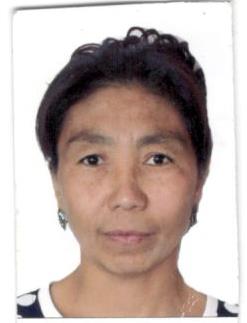 18чПн.- 14.15-15.0015.05-15.5016.05-16.5016.55-17.40Вт.- 14.15-15.0015.05-15.5016.05-16.5016.55-17.40Ср.- 13.20-14.0514.15-15.0015.05-15.5016.05-16.5016.55-17.40Чт.- 14.15-15.0015.05-15.5016.05-16.50Пт.- 14.15-15.0015.05-15.50№92 01.09.2023 Педагог -модератор (12.12.18г. №204 рус. яз и лит)19Сыздыкова Галия Амангельдиновна КГУ  «Общеобразовательная школа №1 села Зеренда отдела образования по Зерендинскому району управления образования Акмолинской области».учитель английского языка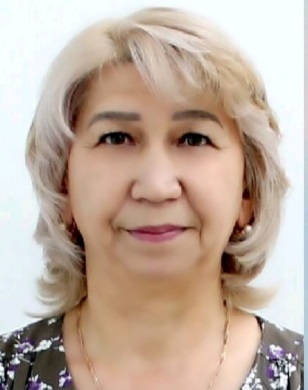 18чПн.-      8.00-8.45     8.50-9.35     9.50-10.35   11.40-12.25     Вт.-    9.50-10.35   10.40-11.25   12.30-13.15Ср.-   10.40-11.25   11.40-12.25   12.30-13.15Чт.-     8.00-8.45    8.50-9.35   10.40-11.25   11.40-12.25   12.30-13.15Пт.    8.00-8.45    8.50-9.35    9.50-10.35   10.40-11.25   11.40-12.25   12.30-13.15№64 14.09.2000Педагог-эксперт (31.12.19г. №383 английский язык)20Баймухамбетова Айжан КабдрашевнаКГУ  «Общеобразовательная школа №1 села Зеренда отдела образования по Зерендинскому району управления образования Акмолинской области».учитель английского языка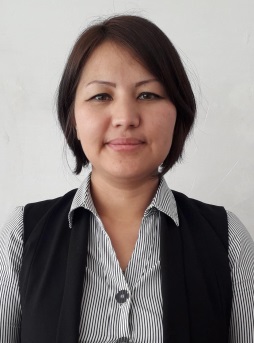 18чПн- 8:50-9:35.                        9:50-10:35.                            11:40 -12:25.                              12:30-13:15.                           Вт- 8:50-9:35.                        9:50-10:35.                          10:40-11:25.                         11:40-12:25.                         Ср- 8:50-9:35.                      9:50-10:35.                            Чт 8:00-8:45.                          8:50-9:35.                               9:50-10:35.                            12:30-13:15.                          Пт- 8:50-9:35.                       9:50-10:35.                            10:40-11:25.                          11:40-12:25№101 16.10.2017Педагог -модератор (12.12.18г. №204 англииский язык)21Кайиржан Арай ЖаснауиовнаКГУ  «Общеобразовательная школа №1 села Зеренда отдела образования по Зерендинскому району управления образования Акмолинской области».учитель английского языка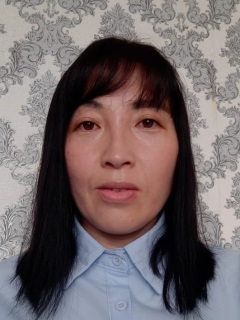 19чПн    8:50-9:35    9:50-10:35   11:45-12:25Вт      8:50-9:35     9:50-10:35   11:40-12:25   12:30-13:15   13:20-14:05Ср   11:40-12:25   13:20-14:05Чт     8:50-9:35   10:40-11:25   16:05-16:50Пт     9:50-10:35   12:30-13:15№53 12.11.2014Педагог -модератор (30.12.20г. № 96 англииский язык)22Абугалиева Ботагоз МаулиновнаКГУ  «Общеобразовательная школа №1 села Зеренда отдела образования по Зерендинскому району управления образования Акмолинской области».учитель английского языка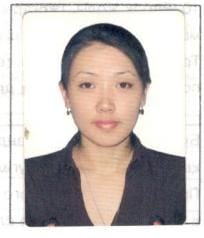 16чПн:    14:15-15:00   15:05-15:50   16:05-16:50   16:55-17:40Вт:    15:05-15:50   16:55-17:40Ср:    14:15-15:00   15:05-15:50   16:05-16:50   16:55-17:40Чт:    14:15-15:00   15:05-15:50   16:05-16:50   16:55-17:40Пт:    16:05-16:50   16:55-17:40№80 13.09.2016Педагог -модератор (12.12.18г. №204 англииский язык)23Қуанышева Динар ДалабаевнаКГУ  «Общеобразовательная школа №1 села Зеренда отдела образования по Зерендинскому району управления образования Акмолинской области».учитель английского языка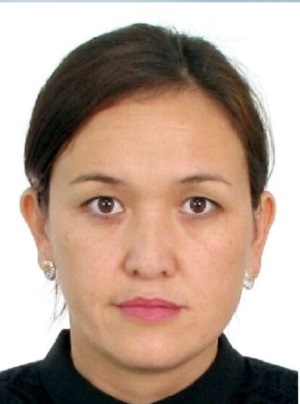 16чПн.-   14.15-15.00   15.05-15.50   16.05-16.50   16.55-17.40Вт.    14.15-15.00   15.05-15.50Ср.   14.15-15.00   15.05-15.50   16.05-16.50   16.55-17.40   17.55-18.40Чт.    13.20-14.05   16.05-16.50   16.55-17.40Пт.    14.15-15.00   16.05-16.50№70 01.09.2020педагог-модератор (28.12.2020г. №197)24Нурсеитова Жанель ЖумагатовнаКГУ  «Общеобразовательная школа №1 села Зеренда отдела образования по Зерендинскому району управления образования Акмолинской области».учитель английского языка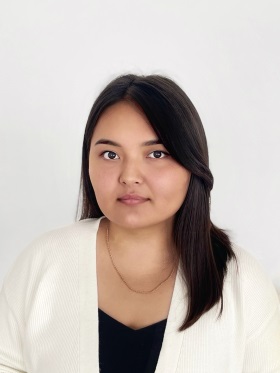 17чПн.8:00-8:458:50-93512:30-13-1513:20-14:0514:15-15:0015:05-15:50Вт8:00-8:458:50-9:3510:40-11:25Ср 14:15-15:0015:05-15:5016:05-16:50Чт8:50-9:359:50-10:3510:40-11:25Пт 13:20-14:0514:15-15:00№66 01.09.2021б/к25Галымова Дарина СапаровнаКГУ  «Общеобразовательная школа №1 села Зеренда отдела образования по Зерендинскому району управления образования Акмолинской области».учитель английского языка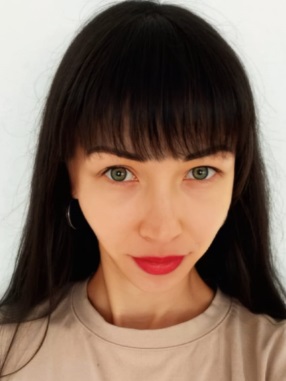 12чпонедельник- 14.15-15.00                       15.05-15.50.                   16.05-16.50.                   16.55-17.40Среда 14.15-15.00                       15.05-15.50.                   16.05-16.50.                   16.55-17.40Пятница 14.15-15.00                       15.05-15.50.                   16.05-16.50.                   16.55-17.40№70 01.09.2022б/к26Латипов Асхар ХалеловичКГУ  «Общеобразовательная школа №1 села Зеренда отдела образования по Зерендинскому району управления образования Акмолинской области».учитель математики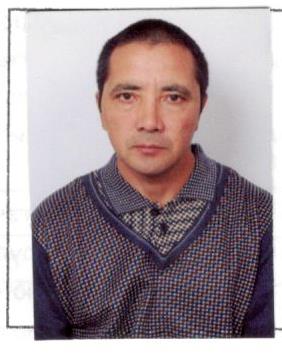 23чПн: 8.00-8.45       8.50-9.35     9.50-10.35    14.15-15.00   15.05-15.50Вт: 8.00-8.458.50-9.359.50-10.35 13.20-14.0514.15-15.00Ср: 8.00-8.458.50-9.359.50-10.35 14.15-15.0015.05-15.50Чт: 8.00-8.45       8.50-9.35   13.20-14.05 14.15-15.00Пт: 8.00-8.45       8.50-9.35   14.15-15.00   15.05-15.50№102 10.09.2015 Педагог-эксперт (30.06.23г. №98 ж/қ  математика)27Хасенова Гульжанар БельгибаевнаКГУ  «Общеобразовательная школа №1 села Зеренда отдела образования по Зерендинскому району управления образования Акмолинской области».учитель математики, информатики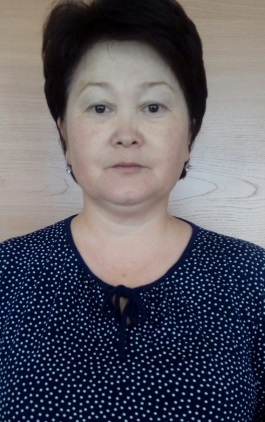 24чПн 8.00-8.45       8.50-9.35       9.50-10.35       10.40-11.25Вт 8.00-8.45       8.50-9.35       9.50-10.35       11.40-12.25       13.20-14.05Ср 8.00-8.45       8.50-9.35       9.50-10.35       10.40-11.25       11.40-12.25Чт 8.00-8.45       8.50-9.35       9.50-10.35       10.40-11.25       11.40-12.25       13.20-14.05Пт 8.00-8.45       8.50-9.35       9.50-10.35       11.40-12.25№53 01.09.2012Педагог - исследователь (31.12.19г. №251   математика и информатика)28Белогурова Наталья СтепановнаКГУ  «Общеобразовательная школа №1 села Зеренда отдела образования по Зерендинскому району управления образования Акмолинской области».учитель математики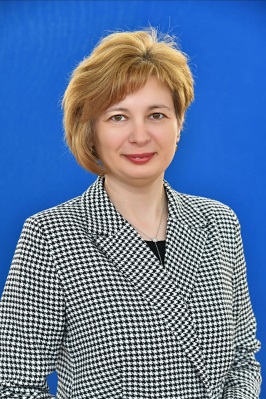 29чПн8.00-8.458.50-9.35       9.50-10.35      10.40-11.25     11.40-12.2513.15-14.05Вт8.00-8.458.50-9.35       9.50-10.35      10.40-11.25Ср.8.00-8.458.50-9.35       9.50-10.35      10.40-11.25     11.40-12.2513.15-14.05Чт. 8.00-8.458.50-9.35       9.50-10.35      10.40-11.2516.05-16.5016.55-17.40Пт.8.50-9.35       9.50-10.35      10.40-11.25     11.40-12.25№71 05.09.2002Педагог - исследователь (31.012.19г. №251 математика)29Полякова Дарья АнатольевнаКГУ  «Общеобразовательная школа №1 села Зеренда отдела образования по Зерендинскому району управления образования Акмолинской области».учитель математики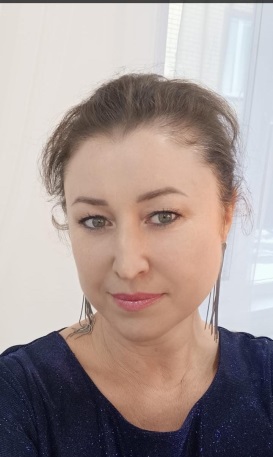 25чПн - 8.50-9.35       9.50-10.35      10.40-11.25      14.15-15.00      15.05-15.50ВТ – 8.00-8.45        8.50-9.35       9.50-10.35      14.15-15.00      15.05-15.50Ср -  8.00-8.45        9.50-10.35       10.40-11.25      13.20- 14.05      14.15-15.00Чт - 8.50-9.35        9.50-10.35       10.40-11.25      13.20- 14.05      14.15-15.00ПТ - 8.50-9.35        9.50-10.35       10.40-11.25      13.20- 14.05      15.05- 15.50№17 01.08.2011Педагог - эксперт (14.08.20г. № 144 математика)30Зайныш Марьям АзаматқызыКГУ  «Общеобразовательная школа №1 села Зеренда отдела образования по Зерендинскому району управления образования Акмолинской области».учитель математики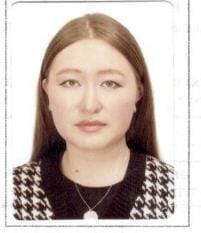 20чПн- 8:50-9:35        9:50-10:35        13:20-14:05        14:15-15:00Вт-  8:50-9:35        9:50-10:35       11:00-11:30(на дому)      13:20-14:05       14:15-15:00Ср-  8:00-8:45         8:50-9:35  10:20-10:50(на дому)       13:20-14:05       14:15-15:00Чт-   8:00-8:45         8:50-9:35       13:20-14:05       14:15-15:00Пт-   8:50-9:35         9:50-10:35      11:00-11:30       14:15-15:00       16:05-16:50№63 01.09.2023б/к31Юрикова Анжела АркадьевнаКГУ  «Общеобразовательная школа №1 села Зеренда отдела образования по Зерендинскому району управления образования Акмолинской области».учитель физики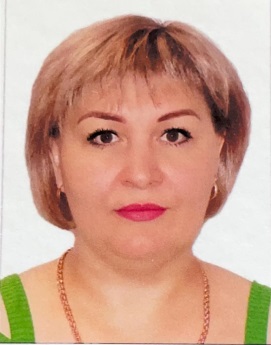 14чПонедельник:8.00-8.45                8.50-9.35.                                        9.50-10.3510.40-11.2511.40-12.25Среда:8.00-8.45                8.50-9.35.                                        9.50-10.3511.00-11.30 12.30-13.15Пятница:8.00-8.45                8.50-9.35.                                     10.40-11.2511.40-12.2512.30-13.15№78 01.10.2020Педагог - эксперт (31.12.20г. № 170-ж/ц. физика)32Аязбай ЖайнагульКГУ  «Общеобразовательная школа №1 села Зеренда отдела образования по Зерендинскому району управления образования Акмолинской области».учитель физики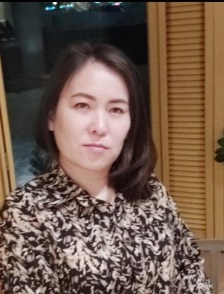 18чПн.- 8.00-8.45       10.40-11.25Вт.- 8.00-8.45      8.50-9.35      9.50-10.35      10.40-11.25       13.20-13.50Ср.- 8.00-8.45       9.50-10.35       10.40-11.25Чт.- 8.00-8.45       8.50-9.35       10.40-11.25       11.40-12.25Пт.- 8.00-8.45        9.50-10.35       11:40-12:24№100 19.11.2021Педагог-эксперт (27.12.2018г. №807-Ж/Қ физика)33Власова Елена ВладимировнаКГУ  «Общеобразовательная школа №1 села Зеренда отдела образования по Зерендинскому району управления образования Акмолинской области».учитель информатики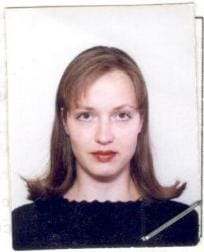 20чСр.08.00-08.4510.40-11.2511.40-12.2512.30-13.1515.05-15.5016.05-16.5016.55-17.4017.55-18.40Чт.13.20-14.0514.15-15.0015.05-15.5016.55-17.4017.55-18.40Пт.08.00-08.4510.40-11.2511.40-12.2512.30-13.1513.20-14.0514.15-15.0015.05-15.5016.05-16.5016.55-17.40№36 02.03.2015Педагог-исследователь (31.12.21г. №164 информатика) 34Жетенов Дарын ОралбековичКГУ  «Общеобразовательная школа №1 села Зеренда отдела образования по Зерендинскому району управления образования Акмолинской области».учитель информатики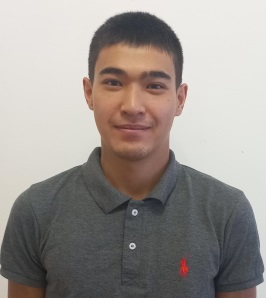 16чПн.12.30-13.1513.20-14.05Вт17.55-18.40Ср.8.00-8.4510.40-11.2512.30-13.1513.20-14.0517.55-18.4018.45-19.30Чт.11.40-12.2512.30-13.1513.20-14.05Пт9.50-10.3511.40-12.2513.20-14.0516.05-16.50№68 01.09.2021б/к35Калибаева Аделя КаирбековнаКГУ  «Общеобразовательная школа №1 села Зеренда отдела образования по Зерендинскому району управления образования Акмолинской области».учитель информатики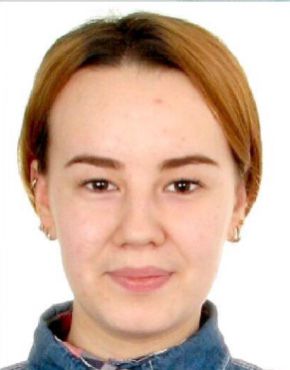 16чпонедельник:(2смена)16:55-17:4017:55-18-40вторник:(1смена)10:40-11:2512:30-13:55(2смена)13:20-14:0514:15-15:00среда(1смена)11:40-12:2512:30-13:15(2смена)17:55-18:40пятница (2смена)16:05-16:5017:55-18:4016:05-16:5018:45-19:30№67 01.09.2021 б/к36Мухамбетжанова Асель ИслямбековнаКГУ  «Общеобразовательная школа №1 села Зеренда отдела образования по Зерендинскому району управления образования Акмолинской области».учитель химии 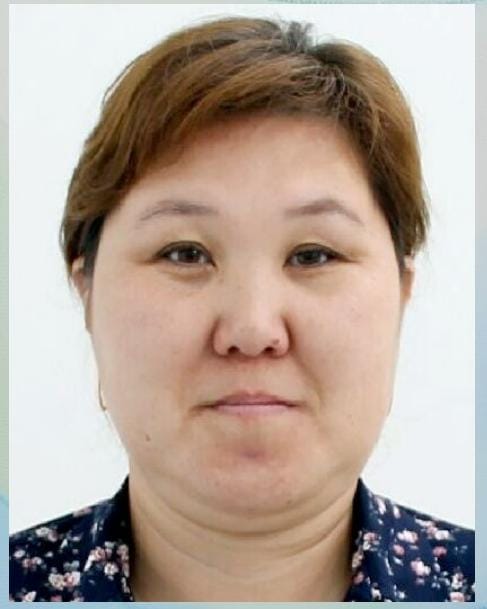 16чПн. 8.00-8.45      12.30-13.15Вт. 8.00-8.45       9.50-10.35       10.40-11.25       11.40-12.25       13.20-14.05       17.55-18.40   Ср.  9.00-9.30    Чт. 8.00-8.45         9.50-10.35       13.20-14.05       16.05-16.50    Пт. 8.00-8.45         9.50-10.35       10.40-11.25       11.40-12.25№116 05.11.2018Педагог - эксперт (14.08.20г. № 144 химия)37Исабекова Куляш КурмановнаКГУ  «Общеобразовательная школа №1 села Зеренда отдела образования по Зерендинскому району управления образования Акмолинской области».учитель  биологии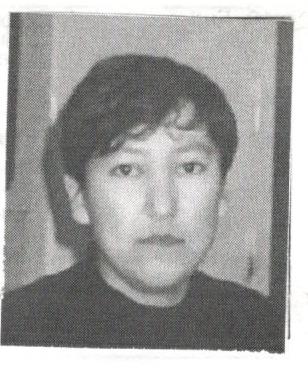 17чпнд8.50-9.3510.40-11.2511.40-12.2512.30-13.15Вт8.00-8.458.50--9.359.50-10.3510.40-11.2513.20-13.50Ср9.50-9.3511.40-11.25 Чтв8.00-8.459.50-10.3510.40-12.2511.40-12.25Птн8.00-84512.30-13.15№38 13.09.2012Педагог-эксперт (30.06.23г. №98 ж/қ  биология)38Жагыпарова Жанара ДаурамбековнаКГУ  «Общеобразовательная школа №1 села Зеренда отдела образования по Зерендинскому району управления образования Акмолинской области».учитель биологии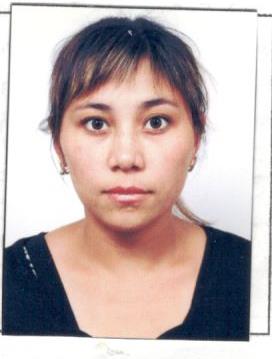 16чПн. 9.50-10.35       12.30-13.15Вт. 8.00-8.45      8.50-9.35      11.40-12.25      13.20-14.05Ср.11.40-12.25       12.30-13.15Чт. 8.50-9.35      9.50-10.35      12.30-13.15       13.20-14.05Пт. 8.50-9.35      9.50-10.35      16.55-17.40      12.30-13.15№29 01.09.2013Педагог-модератор (№233 от 14.08.19г. биология)39Нұрқаділқызы МөлдірКГУ  «Общеобразовательная школа №1 села Зеренда отдела образования по Зерендинскому району управления образования Акмолинской области».учитель химии 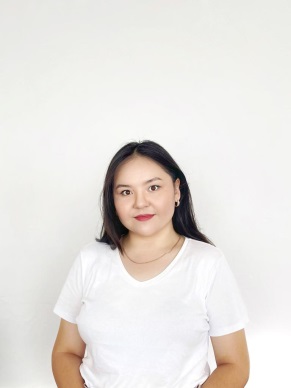 15чПн.-08:00-08:45       08:50-09-35Вт.- 08:00-08:45       09:50-10:35       13:20-14:05Ср.-08:00-08:45       09:50-10:35       10:40-11:25       12:30-13:15Чт.-08:50-09:35      09:50-10:35      11:40-12:25       12:30-13:15Пт.-09:50-10:35       11:40-12:25       12:30-13:15№69 01.09.2021 Педагог-модератор (01.09.21г. №88 химия)40Курмангожина Айсулу ЕркебулановнаКГУ  «Общеобразовательная школа №1 села Зеренда отдела образования по Зерендинскому району управления образования Акмолинской области».учитель  географии 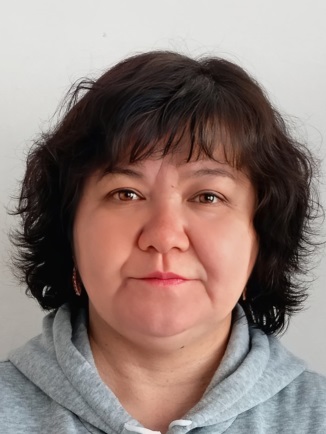 23чПонедельник8.50-9.3512.30-13.1513.20-14.0516.05-16.5016.55-17.4017.55-18.40Вторник8.00-8.459.50-10.3510.40-11.2512.30-13.1515.05-15.5016.55-17.4017.55-18.40Среда 8.50--9.359.50-10.3511.40-12.2515.05--15.5016.05-16.6017.55-18.40Четверг 8.00-8.458.50-9.359.50-10.35.10.40-11.25Пятница8.00-8.459.50-10.3510.40-11.2511.49-12.25№78 01.09.2004Педагог - эксперт (14.08.20г. № 144 история и география)41Рақымжан Берік АлтыбайұлыКГУ  «Общеобразовательная школа №1 села Зеренда отдела образования по Зерендинскому району управления образования Акмолинской области».учитель  географии, истории 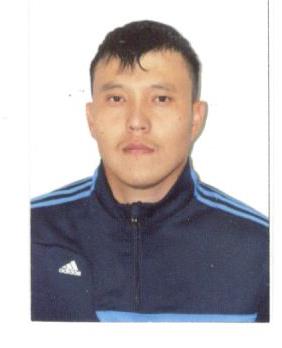 21чПн:8:00-8:4511:40-12:2513:20-14:05Вт8:00-8:4510:40-11:2511:-12:2513:20-13:50Ср9:50-10:3510:40-11:2511:40-12:2512:25-13:1513:20-14:05Чт8:00-8:459:50-10:3510:40-11:25Пн8:50-9:3510:40-11:2511:40-12:2512:30-13:1513:20-14:05№90 01.09.2018Педагог -модератор (30.12.20г. № 96 география)42Дюсенова Кулянда ЕлюбаевнаКГУ  «Общеобразовательная школа №1 села Зеренда отдела образования по Зерендинскому району управления образования Акмолинской области».учитель истории, религиоведение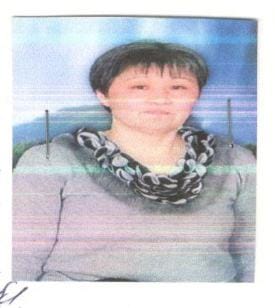 21чПонедельник1.8.00-8.452.8.50-9.354.10.40-11.255.11.40-12.25Вторник1.8.00-8.452.8.50-9.354.10.40-11.255.11.40-12.25Среда1.8.00-8.452.8.50-9.354.10.40-11.255.11.40-12.256.12.30-13.15Четверг3.9.50-10.354.10.40-11.255.11.40-12.256.12.30-13.157.13.20-14.05Пятница1.8.00-8.452. 8.50-9.353.9.50-10.35№77 01.09.2007Педагог - эксперт (14.08.20г. № 144 история и основы право)43Жагыпаров Айдос СерикбаевичКГУ  «Общеобразовательная школа №1 села Зеренда отдела образования по Зерендинскому району управления образования Акмолинской области». учитель истории, 1 ставка педагог -организатор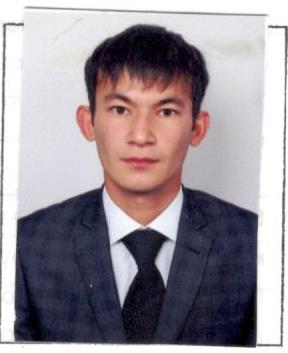 Педагог-организатор – 1ставка, 900-13001400-1800учитель истории -8чПн. 13.20-14.05Вт. 12.30-13.15Ср. 08.00-08.45      12.30-13.15      13.20-14.05Чт. 8.00-8.45       13.20-14.05Пт. 12.30-13.15№34 07.10.2015Педагог -модератор (12.12.21г. № 172 история, педагог-организатор)44Курмангожин Каиргельды ШариповичКГУ  «Общеобразовательная школа №1 села Зеренда отдела образования по Зерендинскому району управления образования Акмолинской области».учитель истории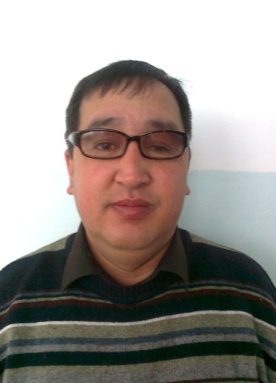 19чПн:9.50-10.35              12.30-13.15                     16.05-16.50                  17.55-18.40             Вт:12.30-13.15                            Ср 9.50-10.35                 11.40-12.25                   13.20-14.05                 15.05-15.50                  16.05-16.50             Чт16.55-17.40                                 17.55-18.40           Пят:12.30-13.15№100 27.09.2004 б/к45Әшімбек Бекарыс ДуманұлыКГУ  «Общеобразовательная школа №1 села Зеренда отдела образования по Зерендинскому району управления образования Акмолинской области».учитель естествознания,истории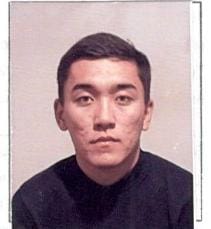 17чПн.-13.20-14.05       15.05-15.50       16.05-16.50Вт.- 11.40-12.25Ср.- 8.50-9.35       16.55-17.40Чт.- 9.50-10.35       11.40-12.25       12.30-13.15       14.15-15.00Пт.- 8.50-9.35       13.20-14.05       14.15-15.00       15.05-15.50       16.55-17.40       17.55-18.40№73 01.09.2023 б/к46Беленкова Наталья ВалерьевнаКГУ  «Общеобразовательная школа №1 села Зеренда отдела образования по Зерендинскому району управления образования Акмолинской области».учитель физической культуры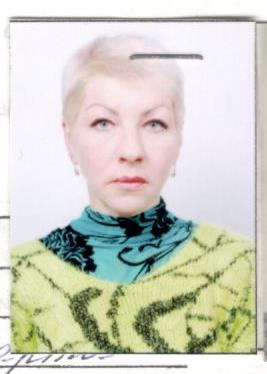 18чПн-10.40-11.2511.40-12.2513.20-14.0515.05-15.5016.55-17.4017.55-18.40.Вт-13.20-14.0516.05-16.5016.55-17.40Ср-11.40-12.2513.20-14.0514.15-15.00Чт-11.40-12.2512.30-13.1516.06-16.5016.55-17.4017.55-18.40Пт-16.55-17.40.№28 03.02.1997 Педагог-эксперт (02.07.21г. №153 физическая культура)47Кирилов Станислав НиколаевичКГУ  «Общеобразовательная школа №1 села Зеренда отдела образования по Зерендинскому району управления образования Акмолинской области».учитель физической культуры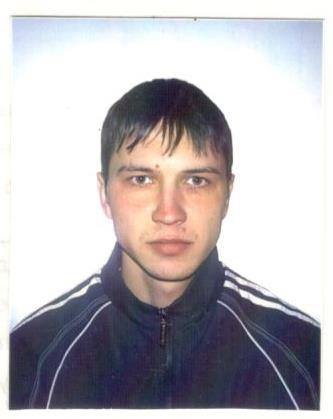 18чПонедельник12.30-13.1514.15-15.00Вторник8.50-9.3510.40-11.2511.40-12.2512.30-13.1513.20-14.05Среда12.30-13.1516.55-17.40Четверг8.50-9.359.50-10.3510.40-11.2513.20-14.05Пятница10.40-11.2511.40-12.2512.30-13.1513.20-14.0516.55-17.40№96 10.09.2004 Педагог-эксперт (25.12.18г. №399 физическая культура)48Капбай Бекмурат КГУ  «Общеобразовательная школа №1 села Зеренда отдела образования по Зерендинскому району управления образования Акмолинской области».учитель физической культуры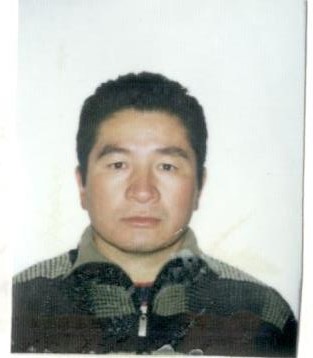 18чПн14.15-15.0015.05-15.5016.05-16.5017.55-18.40Вт14.15-15.0015.05-15.50Ср.14.15-15.0015.05-15.5016.05-16.5016.55-17.4017.55-18.40Чт.14.15-15.0016.05-16.5017.55-18.40Пт14.15-15.0015.05-15.5016.05-16.5017.55-18.40№73 01.09.2007Педагог-эксперт (31.12.21г. №332 физическая культура) 49Утепбергенов Жанибек СериковичКГУ  «Общеобразовательная школа №1 села Зеренда отдела образования по Зерендинскому району управления образования Акмолинской области».учитель физической культуры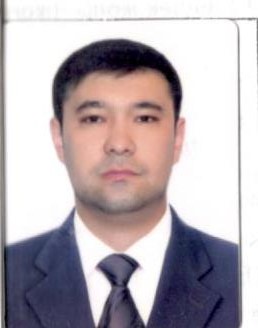 18чПн.- 13.20 - 14.05                        15.05 - 15.50.                               16.05 - 16.55.                        18.45 - 19.30.                         Вт.-14.15 - 15.00.                 15.05 - 15.50.                        16.05 - 16.50.                        16.55 - 17.40.                         Ср.- 15.05 - 15.50.              17.55 - 18.40.                        Чт.- 14.15 - 15.00.                      15.05 - 15.50.                         16.55 - 17.40.                        17.55 - 18.40.                         Пт.- 14.15 - 15.00.                15.05 - 15.50.                       16.05 - 16.50.                        17.55 - 18.40№93 01.09.2018Педагог -модератор (30.12.20г. № 96 физическая культура)50Темат Улан ЖанатовичКГУ  «Общеобразовательная школа №1 села Зеренда отдела образования по Зерендинскому району управления образования Акмолинской области».учитель физической культуры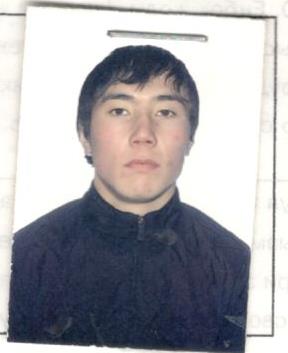 18чПн.- 8.50-9.35        9.50-10.35       11.40-11.25       12.30-13.15       13.20-14.05       16.55-17.40Ср.-12.30-13.15       13.20-14.05Чт.- 8.50-9.35       10.40-11.25       11.40-12.25       12.30-13.15       13.20-14.05      Пт .- 8.00-8.45      11.40-12.25      12.30-13.15      13.20-14.05      17.55-18.40№70 01.09.2021Педагог -модератор (21.12.21г. № 172 физическая культура)51Абдрахманов Диас СапарбековичКГУ  «Общеобразовательная школа №1 села Зеренда отдела образования по Зерендинскому району управления образования Акмолинской области».преподаватель организатор НВиТП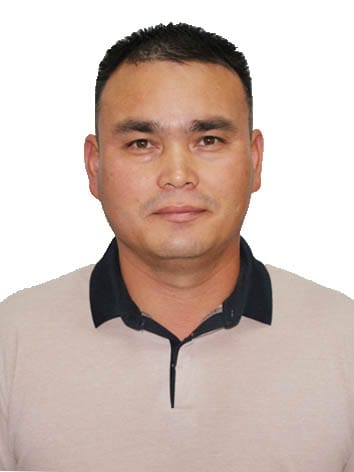 преподаватель организатор НВиТП – 1ст,900-13001400-1800 учитель НВиТП – 4чВт. 8.00-8.45Ср. 10.40-11.25Чт. 12.30-13.15Пт. 13.20-14.05№57 01.09.2020 б/к52Тулегенов Абылай КуанышбековичКГУ  «Общеобразовательная школа №1 села Зеренда отдела образования по Зерендинскому району управления образования Акмолинской области».учитель технологии, ИЗО , черчения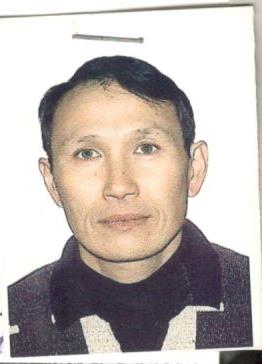 21чПН	10.40-11.2512.30-13-1513.20-14.15ВТ12.30-13.1513.20-14.0515.05-16.0016.05-16.5017.55-18.4018.45-19.30СР8.50-9.3513.20-14.05ЧТ12.30-13.1513.20-14.0516.05-16.5016.55-17.40ПТ10.40-11.2513.20-14.0514.15-15.0015.05-15.5016.55-17.4017.35-18.40№21 15.08.1991Педагог-эксперт (02.07.21г. №153 художественный труд, графика и проектирование)53Искакова Жупар БеккожаевнаКГУ  «Общеобразовательная школа №1 села Зеренда отдела образования по Зерендинскому району управления образования Акмолинской области».учитель технологии, ИЗО, черчение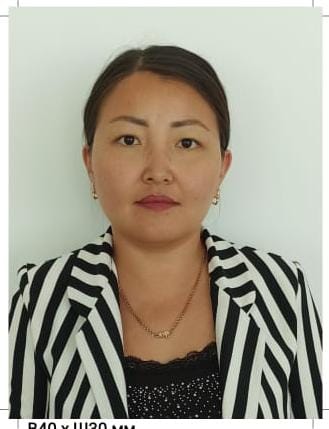 21чПн.- 10:40-11:25       12:30-13:15       13:20-14:05Вт.-   12:30-13:15       13:20-14:05Ср.-   08:50-09:35       13:20-14:15       15:05-15:50       15:55-16:40       16:55-17:40       17:55-18:40Чт.-12:30-13:15       13:20-14:05       16:05-16:50       16:55-17:40Пт.-10:40-11:25       13:20-14:05       14:15-15:00       15:05-15:50       16:55-17:40       17:55-18:40№72 01.09.2020 б/к54Халидолда РитаКГУ  «Общеобразовательная школа №1 села Зеренда отдела образования по Зерендинскому району управления образования Акмолинской области».учитель технологии, ИЗО , черчения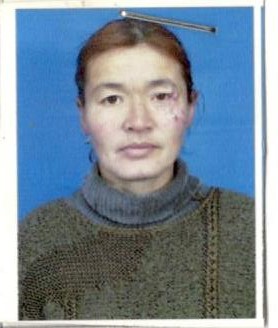 8чВт15.05-15.5016.05-16.5017.55-18.4018.45-19.30Ср15.05-15.5016.05-16.5016.55-17.4017.55-18.40№26 01.09.2006 б/к55Исаканова Асия ЗиядаевнаКГУ  «Общеобразовательная школа №1 села Зеренда отдела образования по Зерендинскому району управления образования Акмолинской области».педагог- психолог, учитель гл.компетенции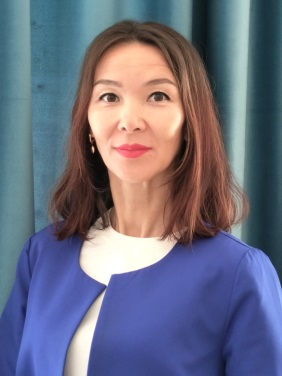 Педагог-психолог – 1ст,900-13001400-1800учитель –6,05 чВт. 12.30.-13.15.13.20.-14.05.17.55.-18.40.Ср. 16.05.-16.50.16.55.-17.40.17.55.-18.40.Чт. 12.30.-13.15.Пт. 13.20.-14.05.14.15.-14.45.17.55.-18.40.№30 01.09.2005  Педагог-эксперт (25.12.18г. №399 педагог-психолог)56Абдильманова Ажаргуль КурмангожиновнаКГУ  «Общеобразовательная школа №1 села Зеренда отдела образования по Зерендинскому району управления образования Акмолинской области».учитель начальных классов 1 "А" 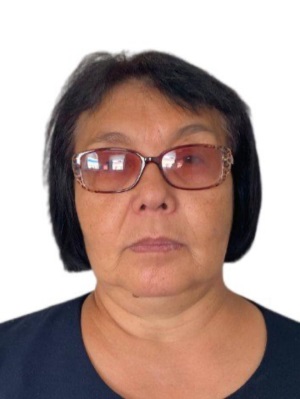 18чПн. 8.00-10.45Вт. 8.00-10.45Ср.8.00-10.45Чт. 8.00-10.45Пт.8.00-10.45№6 26.01.2009Педагог-эксперт (31.12.19г. №383 начальные классы)57Калина Жанар БекболатовнаКГУ  «Общеобразовательная школа №1 села Зеренда отдела образования по Зерендинскому району управления образования Акмолинской области».учитель начальных классов 1 "Б"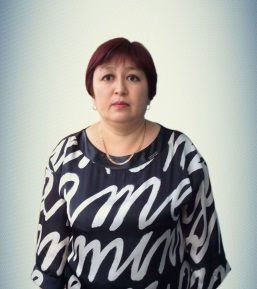 24чПн. 8.00-10.45Вт. 8.00-10.45Ср.8.00-10.45Чт. 8.00-10.45Пт.8.00-10.45№26 16.09.2008 Педагог-исследователь (30.06.23г. №98 ж/қ  начальные классы)58Брайченко Светлана Викторовна КГУ  «Общеобразовательная школа №1 села Зеренда отдела образования по Зерендинскому району управления образования Акмолинской области».учитель начальных классов 1 "В"  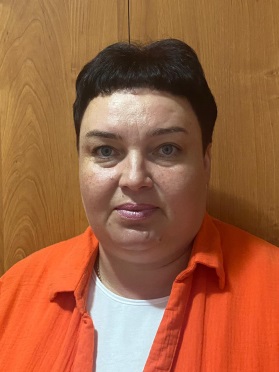 23чПн. 8.00-10.45Вт. 8.00-10.45Ср.8.00-10.45Чт. 8.00-10.45Пт.8.00-10.45№32А  12.11.2006Педагог-эксперт (30.06.23г. №98 ж/қ начальные классы)59Ергожина Алма СартаевнаКГУ  «Общеобразовательная школа №1 села Зеренда отдела образования по Зерендинскому району управления образования Акмолинской области».учитель начальных классов 2 "А"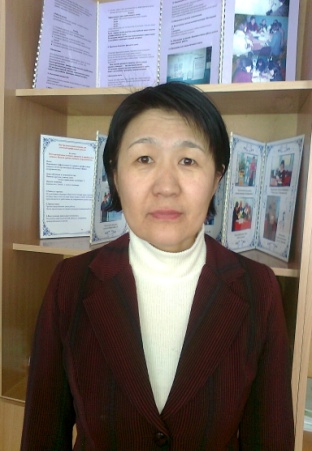 17чПн. 14.15-18.40Вт. 14.15-18.40Ср.14.15-18.40Чт. 14.15-18.40Пт.14.15-18.40№91 22.09.2003Педагог-исследователь (30.06.23г. №98 ж/қ  начальные классы)60Кусаинова Айсулу Болатовна    КГУ  «Общеобразовательная школа №1 села Зеренда отдела образования по Зерендинскому району управления образования Акмолинской области».учитель начальных классов 2 "Б"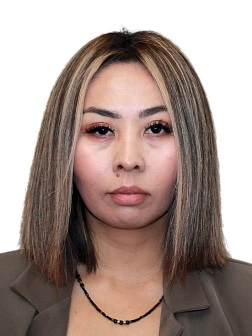 16чПн. 14.15-18.40Вт. 14.15-18.40Ср.14.15-18.40Чт. 14.15-18.40Пт.14.15-18.40№4 01.09.2012Педагог -модератор (30.12.20г. № 96 начальные классы)61Темат Марал ГалымовнаКГУ  «Общеобразовательная школа №1 села Зеренда отдела образования по Зерендинскому району управления образования Акмолинской области».учитель начальных классов 2 "В"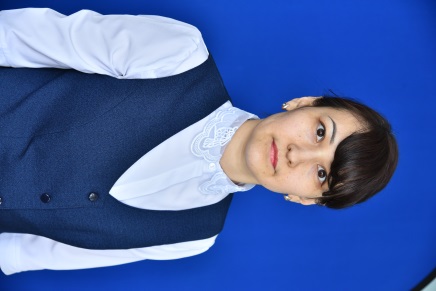 16чПн. 14.15-18.40Вт. 14.15-18.40Ср.14.15-18.40Чт. 14.15-18.40Пт.14.15-18.40№611.01.2021Педагог-модератор (21.12.21г. №172 начальные классы)62Хамзина Бекзат ИбрашевнаКГУ  «Общеобразовательная школа №1 села Зеренда отдела образования по Зерендинскому району управления образования Акмолинской области».учитель начальных классов 3 "А" 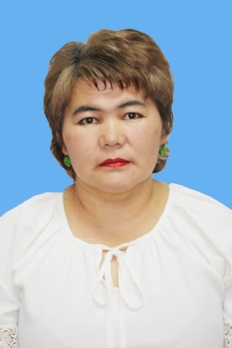 17чПн. 14.15-18.40Вт. 14.15-18.40Ср.14.15-18.40Чт. 14.15-18.40Пт.14.15-18.40№18 01.08.2011 Педагог-исследователь (30.06.23г. №98 ж/қ начальные классы)63Мукажанова Камила Дулатовна КГУ  «Общеобразовательная школа №1 села Зеренда отдела образования по Зерендинскому району управления образования Акмолинской области».учитель начальных классов 3 "Ә"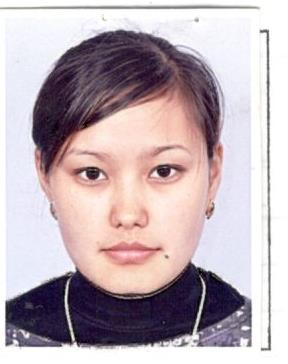 17чПн. 14.15-18.40Вт. 14.15-18.40Ср.14.15-18.40Чт. 14.15-18.40Пт.14.15-18.40№14 01.09.2010Педагог -модератор (21.12.21г. № 172 начальные классы)64Белик Наталья ВасильевнаКГУ  «Общеобразовательная школа №1 села Зеренда отдела образования по Зерендинскому району управления образования Акмолинской области».учитель начальных классов 3 "Б"  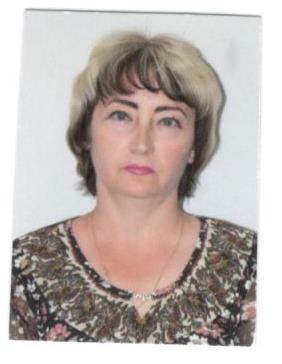 23чПн. 14.15-18.40Вт. 14.15-18.40Ср.14.15-18.40Чт. 14.15-18.40Пт.14.15-18.40№18 15.08.1991Педагог-эксперт (31.12.21г. № 332 начальные классы)65Жаканова Айнаш ЖакановнаКГУ  «Общеобразовательная школа №1 села Зеренда отдела образования по Зерендинскому району управления образования Акмолинской области».учитель начальных классов 3 "В"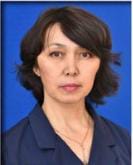 17чПн. 14.15-18.40Вт. 14.15-18.40Ср.14.15-18.40Чт. 14.15-18.40Пт.14.15-18.40№35 16.08.1993Педагог-эксперт (25.12.18г. №399 начальные классы)66Жусупова Дамежан ТалгатовнаКГУ  «Общеобразовательная школа №1 села Зеренда отдела образования по Зерендинскому району управления образования Акмолинской области».учитель начальных классов 4 "А" 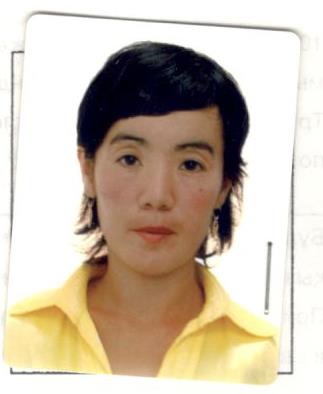 17чПн. 14.15-18.40Вт. 14.15-18.40Ср.14.15-19.30Чт. 14.15-19.30Пт.14.15-19.30№34 01.09.2011 Педагог-эксперт (30.06.23г. №98 ж/қ начальные классы)67Кульмагамбетова Марал ДюсембаевнаКГУ  «Общеобразовательная школа №1 села Зеренда отдела образования по Зерендинскому району управления образования Акмолинской области».учитель начальных классов 4 "Ә" 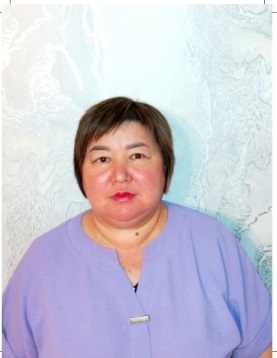 17чПн. 14.15-18.40Вт. 14.15-18.40Ср.14.15-19.30Чт. 14.15-19.30Пт.14.15-19.30№30 01.09.2005Педагог - эксперт (18.06.19г. №228 начальные классы)68Иващенко Лариса ВикторовнаКГУ  «Общеобразовательная школа №1 села Зеренда отдела образования по Зерендинскому району управления образования Акмолинской области».учитель начальных классов 4 "Б" 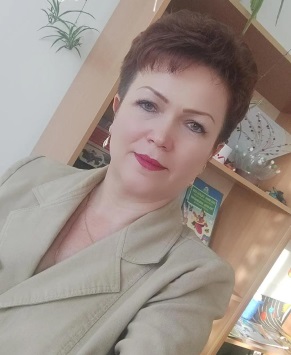 17чПн. 14.15-18.40Вт. 14.15-18.40Ср.14.15-19.30Чт. 14.15-19.30Пт.14.15-19.30№27 15.08.1995Педагог-эксперт (31.12.19г. №383 начальны классы)69Сизухина Юлия ВладимировнаКГУ  «Общеобразовательная школа №1 села Зеренда отдела образования по Зерендинскому району управления образования Акмолинской области».учитель начальных классов 4 "В"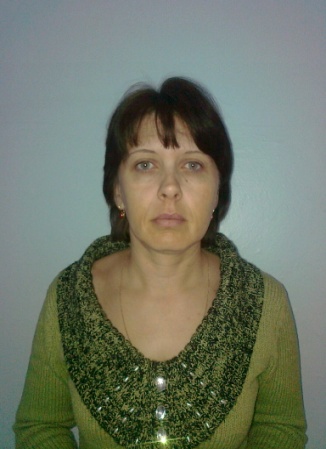 23чПн. 14.15-18.40Вт. 14.15-18.40Ср.14.15-19.30Чт. 14.15-19.30Пт.14.15-19.30№25 01.09.2007Педагог-эксперт (31.12.19г. №383 начальные классы)70Хасенова Баян АльмухамбетовнаКГУ  «Общеобразовательная школа №1 села Зеренда отдела образования по Зерендинскому району управления образования Акмолинской области».воспитатель предшколы         0 "А"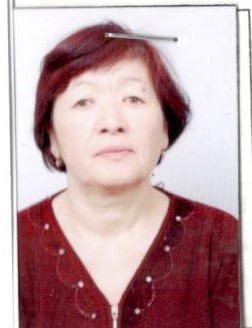 24чПн. 11:40-14:00Вт. 11:40-14:00Ср.11:40-14:00Чт.11:40-14:00Пт.11:40-14:00№89 04.04.20011 (№226 от 27.05.16г.)       (начальные классы),          1 (продлен до пенсии приказ №88А от 01.09.21г.)71Жусупова Аягоз КонысбаевнаКГУ  «Общеобразовательная школа №1 села Зеренда отдела образования по Зерендинскому району управления образования Акмолинской области».воспитатель предшколы        0 "Б"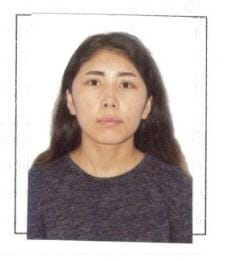 22чПн. 11:40-14:00Вт. 11:40-14:00Ср.11:40-14:00Чт.11:40-14:00Пт.11:40-14:00№91 01.09.2018б/к 72Сулаймонова Асемгуль АмангельдиновнаКГУ  «Общеобразовательная школа №1 села Зеренда отдела образования по Зерендинскому району управления образования Акмолинской области».педагог- психолог, обучение на дому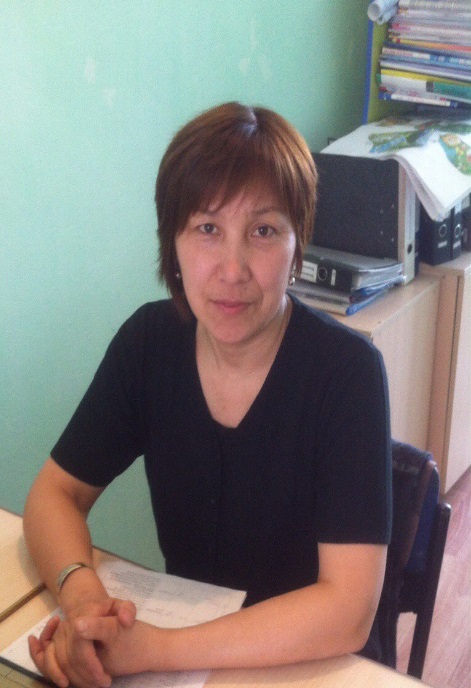 Педагог-психолог – 1ст, 900-13001400-1800учитель –6,05 чПн- нет уроковВт.10.40-11.25       14.15-15.00Ср. 10.40-11.25Чт. 14.15-15.00№101 22.08.2004 б/к73Баймутова Айгуль ЕриковнаКГУ  «Общеобразовательная школа №1 села Зеренда отдела образования по Зерендинскому району управления образования Акмолинской области».социальный педагог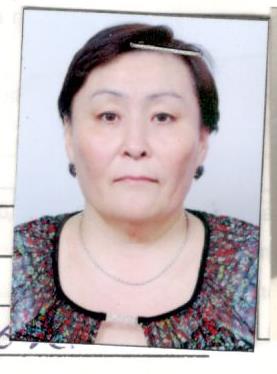 Социальный педагог – 1ст, 900-13001400-1800№86 15.11.2007б/к 74Хвоинская Антонина АнатольевнаКГУ  «Общеобразовательная школа №1 села Зеренда отдела образования по Зерендинскому району управления образования Акмолинской области».преподаватель по шахматам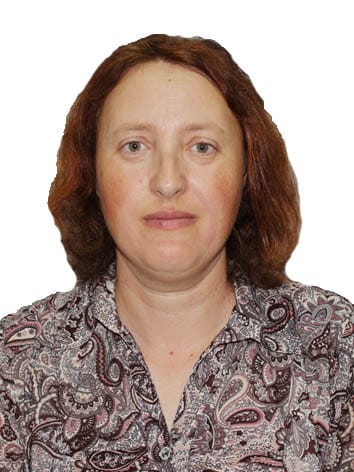 9чПн 16.05 - 16.50  16.55 -  17.40     17.55- 18.40Чт 15.05 - 15.50 16.05 - 16.50   16.55 - 17.40    17.55 - 18.40ПТ.  8.00 - 8.35        8.40 - 9.15№83 08.10.2019Педагог-модератор (26.06.23г №311 ПДО)75Тулегенова Гульфия АлпысовнаКГУ  «Общеобразовательная школа №1 села Зеренда отдела образования по Зерендинскому району управления образования Акмолинской области».учитель-логопед, обучение на дому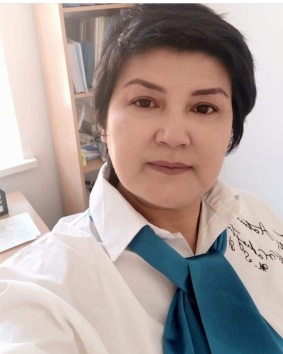 Учитель логопед – 1ст, 900-13001400-1800учитель – 4чвт. 14.15-15.00Чт 15.05-15.50№5 05.01.2022гПедагог-модератор (16.08.21г №22/01-05 учитель-логопед)76Шаяхметова Махаббат Балабековна КГУ  «Общеобразовательная школа №1 села Зеренда отдела образования по Зерендинскому району управления образования Акмолинской области».учитель логопед, обучение на дому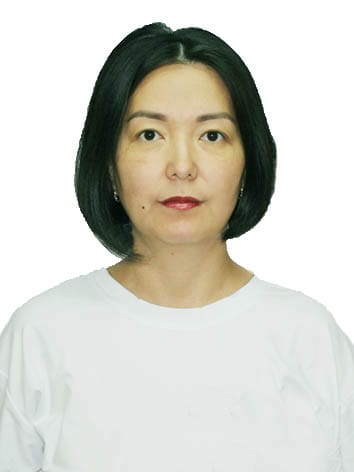 Учитель логопед – 1ст, 900-13001400-1800учитель – 2чВт. 08.40-09.15Ср. 14.15-15.00Чт  08.40-09.15№117 30.09.2015Педагог -модератор (30.12.20г. № 96 учитель логопед)77Қуантаева Макпал СакеновнаКГУ  «Общеобразовательная школа №1 села Зеренда отдела образования по Зерендинскому району управления образования Акмолинской области».старшая вожатая 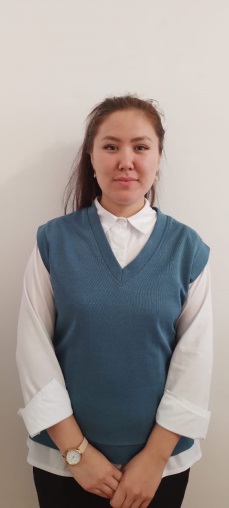 1 ставка 900-13001400-1800№62 02.09.2019 б/к78Айдарбек Гульмира АқылбекқызыКГУ  «Общеобразовательная школа №1 села Зеренда отдела образования по Зерендинскому району управления образования Акмолинской области».Педагог дополнительного образования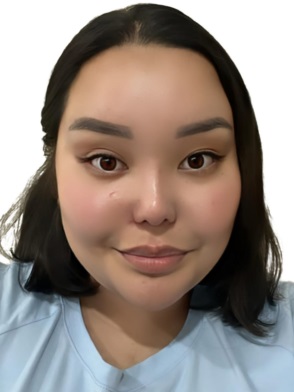 1 ставка 900-13001400-1800№75 15.09.2023 б/к